English 6.5Look carefully at the questions below. 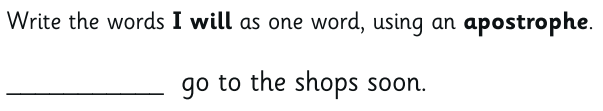 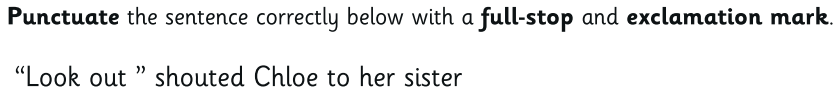 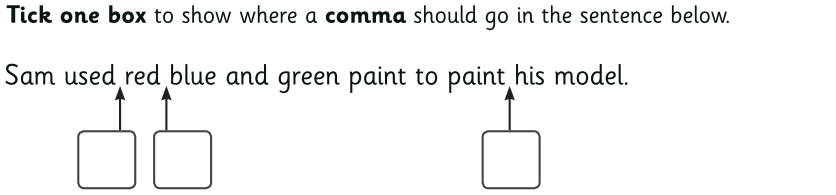 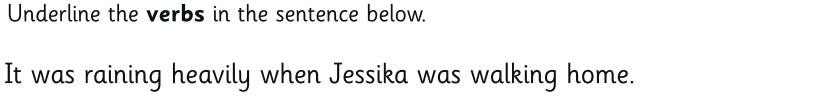 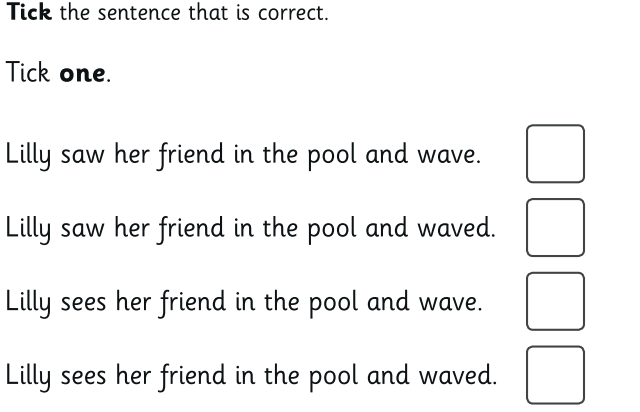 